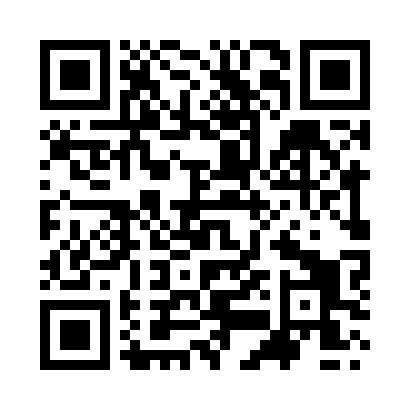 Ramadan times for Aldeby, Norfolk, UKMon 11 Mar 2024 - Wed 10 Apr 2024High Latitude Method: Angle Based RulePrayer Calculation Method: Islamic Society of North AmericaAsar Calculation Method: HanafiPrayer times provided by https://www.salahtimes.comDateDayFajrSuhurSunriseDhuhrAsrIftarMaghribIsha11Mon4:434:436:1612:033:555:525:527:2512Tue4:404:406:1412:033:565:535:537:2713Wed4:384:386:1212:033:585:555:557:2914Thu4:354:356:0912:033:595:575:577:3115Fri4:334:336:0712:024:015:595:597:3316Sat4:304:306:0512:024:026:016:017:3517Sun4:284:286:0212:024:046:026:027:3718Mon4:254:256:0012:024:056:046:047:3919Tue4:234:235:5812:014:076:066:067:4120Wed4:204:205:5512:014:086:086:087:4321Thu4:184:185:5312:014:096:096:097:4522Fri4:154:155:5112:004:116:116:117:4723Sat4:124:125:4812:004:126:136:137:4924Sun4:104:105:4612:004:136:156:157:5125Mon4:074:075:4311:594:156:166:167:5326Tue4:054:055:4111:594:166:186:187:5527Wed4:024:025:3911:594:176:206:207:5728Thu3:593:595:3611:594:196:226:227:5929Fri3:563:565:3411:584:206:236:238:0130Sat3:543:545:3211:584:216:256:258:0331Sun4:514:516:2912:585:237:277:279:061Mon4:484:486:2712:575:247:297:299:082Tue4:464:466:2512:575:257:307:309:103Wed4:434:436:2212:575:277:327:329:124Thu4:404:406:2012:565:287:347:349:145Fri4:374:376:1812:565:297:367:369:176Sat4:344:346:1512:565:307:377:379:197Sun4:324:326:1312:565:327:397:399:218Mon4:294:296:1112:555:337:417:419:239Tue4:264:266:0912:555:347:437:439:2610Wed4:234:236:0612:555:357:447:449:28